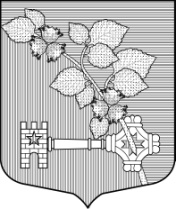 АДМИНИСТРАЦИЯВИЛЛОЗСКОГО ГОРОДСКОГО ПОСЕЛЕНИЯЛОМОНОСОВСКОГО РАЙОНАПОСТАНОВЛЕНИЕ № 749от  «29» декабря 2023 г.     					                                        г.п. ВиллозиО внесении изменений в Постановление АдминистрацииВиллозского городского поселения от 28.12.2022 №666«Об утверждении муниципальной  программы «Энергосбережение и повышение энергетической эффективности  на территории муниципального образования Виллозское городское поселение Ломоносовского муниципального района Ленинградской области на 2023-2025 годы»Руководствуясь Федеральным законом от 06.12.2003 года № 131-ФЗ «Об общих принципах организации местного самоуправления в Российской Федерации», в соответствии с Положением об администрации,  в соответствии с  Постановлением местной администрации от 14.10.2014 года №304 «Об утверждении порядка разработки,  реализации  и оценки эффективности муниципальных программ муниципального образования  Виллозское сельское поселение муниципального образования  Ломоносовский муниципальный район  Ленинградской области», на основании Решением Совета депутатов МО Виллозское городское поселение от 15.12.2023 года №64 «Об утверждении местного бюджета муниципального образования Виллозское городское поселение Ломоносовского муниципального района Ленинградской области на 2024 год и плановый период 2025 и 2026 годов», администрация Виллозского городского поселения:ПОСТАНОВЛЯЕТ:1. Внести изменение в Постановление Администрации Виллозского городского поселения от 28.12.2022 года № 666 «Об утверждении муниципальной программы «Энергосбережение и повышение энергетической эффективности на территории муниципального образования Виллозское городское поселение Ломоносовского муниципального района Ленинградской области на 2023-2025 годы».1.1. Наименование муниципальной программы изложить как «Энергосбережение и повышение энергетической эффективности на территории муниципального образования Виллозское городское поселение Ломоносовского муниципального района Ленинградской области».2. Утвердить изменения, вносимые в муниципальную программу, согласно Приложению № 1 к настоящему постановлению.3. Настоящее постановление вступает в силу с момента опубликования (обнародования) на официальном сайте муниципального образования Виллозское городское поселение Ломоносовского муниципального района Ленинградской области: www.villozi-adm.ru.4. Контроль за исполнением настоящего постановления возложить на начальника отдела по ЖКХ, строительству и землепользованию.Глава администрацииВиллозского городского поселения                                                                                   С.В.АндрееваПриложение№1Муниципальная программа «Энергосбережение и повышение энергетической эффективности  на территории муниципального образования Виллозское городское поселение Ломоносовского муниципального района Ленинградской области»ПАСПОРТмуниципальной программы«Энергосбережение и повышение энергетической эффективности  на территории муниципального образования Виллозское городское поселение Ломоносовского муниципального района Ленинградской области»Сроки реализации муниципальной программы2023 – 2026 годыОтветственный исполнитель муниципальной программыАдминистрация Виллозского городского поселения Ломоносовского муниципального района Ленинградской области Участники муниципальной программыАдминистрация Виллозского городского поселения Ломоносовского муниципального района Ленинградской области Цель муниципальной программыПовышение энергетической эффективности при производстве, передаче и потреблении энергетических ресурсов в муниципальном образовании Виллозское городское поселение Ломоносовского муниципального района Ленинградской областиЗадачи муниципальной программыПовышение энергетической эффективности зданий, строений, сооружений, находящихся на территории Виллозского поселения. Применения энергосберегающих технологий при модернизации, реконструкции и капитальном ремонте зданий;Проведение обязательного  энергетического обследования;Оборудование узлами учета всего объема потребляемых энергетических ресурсов;Уменьшение потребления энергии и связанных с этим затрат по уличному освещению.Ожидаемые (конечные) результаты реализации муниципальной программы Переход на приборный учет при расчетах учреждений бюджетной сферы, управляющих компаний, собственников помещений с организациями коммунального комплекса;Сокращение расходов на приобретение тепловой и электрической энергии, экономия потребления воды. Сокращение удельных показателей энергопотребления  в муниципальном образованииПовышение заинтересованности учреждений, организаций и граждан  в энергосбережении. Подпрограммы муниципальной программыОтсутствуютПроекты, реализуемые в рамках муниципальной программыРеализация проектов не предусмотренаФинансовое обеспечение муниципальной программы - всего, в том числе по годам реализацииОбъем финансирования составляет 16 900,0 тыс. рублей из средств местного бюджета муниципального образования Виллозское городское поселение Ломоносовского муниципального района Ленинградской области с учетом финансирования из средств Правительства Ленинградской области. Объем финансирования из средств Правительства Ленинградской области определяются нормативно-правовыми актам Ленинградской области.2023 год – 7900,0 тысяч рублей;2024 год – 3350,0 тысяч рублей;2025 год – 3200,0 тысяч рублей;2026 год – 2450,0 тысяч рублей.Размер налоговых расходов, направленных на достижение цели муниципальной программы, - всего, в том числе по годам реализацииНалоговые расходы не предусмотреныПЛАН РЕАЛИЗАЦИИ ПРОГРАММЫ ПЛАН РЕАЛИЗАЦИИ ПРОГРАММЫ ПЛАН РЕАЛИЗАЦИИ ПРОГРАММЫ ПЛАН РЕАЛИЗАЦИИ ПРОГРАММЫ ПЛАН РЕАЛИЗАЦИИ ПРОГРАММЫ ПЛАН РЕАЛИЗАЦИИ ПРОГРАММЫ ПЛАН РЕАЛИЗАЦИИ ПРОГРАММЫ ПЛАН РЕАЛИЗАЦИИ ПРОГРАММЫ тыс.руб. Наименование муниципальной программы, подпрограммы, структурного элемента Ответственный исполнитель, соисполнитель, участникГоды реализацииОценка расходов (тыс. руб. в ценах соответствующих лет)Оценка расходов (тыс. руб. в ценах соответствующих лет)Оценка расходов (тыс. руб. в ценах соответствующих лет)Оценка расходов (тыс. руб. в ценах соответствующих лет)Оценка расходов (тыс. руб. в ценах соответствующих лет)Наименование муниципальной программы, подпрограммы, структурного элемента Ответственный исполнитель, соисполнитель, участникГоды реализациивсегофедеральный бюджетобластной бюджетместный бюджетпрочие источники12345678Муниципальная программа Энергосбережение и повышение энергетической эффективности на территории муниципального образования Виллозское городское поселение Ломоносовского муниципального района Ленинградской областиАдминистрация Виллозского городского поселения Ломоносовского муниципального района Ленинградской области  (далее – Администрация)202379000079000Муниципальная программа Энергосбережение и повышение энергетической эффективности на территории муниципального образования Виллозское городское поселение Ломоносовского муниципального района Ленинградской областиАдминистрация Виллозского городского поселения Ломоносовского муниципального района Ленинградской области  (далее – Администрация)202433500033500Муниципальная программа Энергосбережение и повышение энергетической эффективности на территории муниципального образования Виллозское городское поселение Ломоносовского муниципального района Ленинградской областиАдминистрация Виллозского городского поселения Ломоносовского муниципального района Ленинградской области  (далее – Администрация)202532000032000Муниципальная программа Энергосбережение и повышение энергетической эффективности на территории муниципального образования Виллозское городское поселение Ломоносовского муниципального района Ленинградской областиАдминистрация Виллозского городского поселения Ломоносовского муниципального района Ленинградской области  (далее – Администрация)202624500024500Итого по муниципальной программеИтого по муниципальной программе2023-20261690000169000Процессная частьПроцессная частьПроцессная частьПроцессная частьПроцессная частьПроцессная частьПроцессная частьПроцессная частьПроцессная частьПроцессная частьПроцессная частьПроцессная частьПроцессная частьПроцессная частьПроцессная частьПроцессная частьМероприятия муниципальной программы на 2023 годМероприятия муниципальной программы на 2023 годМероприятия муниципальной программы на 2023 годМероприятия муниципальной программы на 2023 годМероприятия муниципальной программы на 2023 годМероприятия муниципальной программы на 2023 годМероприятия муниципальной программы на 2023 годМероприятия муниципальной программы на 2023 годМероприятия по энергосбережению и повышению энергоэффективности муниципального жилищного фонда Мероприятия по энергосбережению и повышению энергоэффективности муниципального жилищного фонда Мероприятия по энергосбережению и повышению энергоэффективности муниципального жилищного фонда Мероприятия по энергосбережению и повышению энергоэффективности муниципального жилищного фонда Мероприятия по энергосбережению и повышению энергоэффективности муниципального жилищного фонда Мероприятия по энергосбережению и повышению энергоэффективности муниципального жилищного фонда Мероприятия по энергосбережению и повышению энергоэффективности муниципального жилищного фонда Мероприятия по энергосбережению и повышению энергоэффективности муниципального жилищного фонда Замена оконных блоков в муниципальных квартирах жилых домов на стеклопакеты д. Малое Карлино, д. Ретселя, д. Пикколово, гп.ВиллозиАдминистрация202300Технический надзорАдминистрация2023100100Итого по разделуИтого по разделу2023100001000Мероприятия по энергосбережению и повышению энергоэффективности муниципальной коммунальной инфраструктурыМероприятия по энергосбережению и повышению энергоэффективности муниципальной коммунальной инфраструктурыМероприятия по энергосбережению и повышению энергоэффективности муниципальной коммунальной инфраструктурыМероприятия по энергосбережению и повышению энергоэффективности муниципальной коммунальной инфраструктурыМероприятия по энергосбережению и повышению энергоэффективности муниципальной коммунальной инфраструктурыМероприятия по энергосбережению и повышению энергоэффективности муниципальной коммунальной инфраструктурыМероприятия по энергосбережению и повышению энергоэффективности муниципальной коммунальной инфраструктурыМероприятия по энергосбережению и повышению энергоэффективности муниципальной коммунальной инфраструктурыТехнический надзорАдминистрация2023300300Устройство сетей уличного освещения
в д.Мурилово 3 кварталАдминистрация2023800800Приобретение фонарейАдминистрация202310001000Устройство сетей уличного освещения
в д.Карвала, Аропаккузи и ПикколовоАдминистрация202357005700Итого по разделуИтого по разделу2023780078000ВСЕГО финансирование на 2023 годВСЕГО финансирование на 2023 годВСЕГО финансирование на 2023 год79000079000Мероприятия муниципальной программы на 2024 годМероприятия муниципальной программы на 2024 годМероприятия муниципальной программы на 2024 годМероприятия муниципальной программы на 2024 годМероприятия муниципальной программы на 2024 годМероприятия муниципальной программы на 2024 годМероприятия муниципальной программы на 2024 годМероприятия муниципальной программы на 2024 годМероприятия по энергосбережению и повышению энергоэффективности муниципального жилищного фондаМероприятия по энергосбережению и повышению энергоэффективности муниципального жилищного фондаМероприятия по энергосбережению и повышению энергоэффективности муниципального жилищного фондаМероприятия по энергосбережению и повышению энергоэффективности муниципального жилищного фондаМероприятия по энергосбережению и повышению энергоэффективности муниципального жилищного фондаМероприятия по энергосбережению и повышению энергоэффективности муниципального жилищного фондаМероприятия по энергосбережению и повышению энергоэффективности муниципального жилищного фондаМероприятия по энергосбережению и повышению энергоэффективности муниципального жилищного фондаЗамена оконных блоков в муниципальных квартирах жилых домов на стеклопакеты д. Малое Карлино, д. Ретселя, д. Пикколово, гп.ВиллозиАдминистрация202400Технический надзорАдминистрация20245050Пректно-изыскатльские работы в сфере энергетической эффективности (Фонд капитального ремонта)Администрация2024600600Итого по разделуИтого по разделу2024650006500Мероприятия по энергосбережению и повышению энергоэффективности муниципальной коммунальной инфраструктурыМероприятия по энергосбережению и повышению энергоэффективности муниципальной коммунальной инфраструктурыМероприятия по энергосбережению и повышению энергоэффективности муниципальной коммунальной инфраструктурыМероприятия по энергосбережению и повышению энергоэффективности муниципальной коммунальной инфраструктурыМероприятия по энергосбережению и повышению энергоэффективности муниципальной коммунальной инфраструктурыМероприятия по энергосбережению и повышению энергоэффективности муниципальной коммунальной инфраструктурыМероприятия по энергосбережению и повышению энергоэффективности муниципальной коммунальной инфраструктурыМероприятия по энергосбережению и повышению энергоэффективности муниципальной коммунальной инфраструктурыТехнический надзорАдминистрация2024300300Доукомплектование сетей улчиного освещения в деревнях и детских площадкахАдминистрация2024800800Устройство сетей уличного освещения д.Саксолово, переулок параллельно п.Малому и п.РадужномуАдминистрация2024600600Приобретение фонарейАдминистрация202410001000Итого по разделуИтого по разделу202427000027000ВСЕГО финансирование на 2024 годВСЕГО финансирование на 2024 годВСЕГО финансирование на 2024 год33500033500Мероприятия муниципальной программы на 2025 годМероприятия муниципальной программы на 2025 годМероприятия муниципальной программы на 2025 годМероприятия муниципальной программы на 2025 годМероприятия муниципальной программы на 2025 годМероприятия муниципальной программы на 2025 годМероприятия муниципальной программы на 2025 годМероприятия муниципальной программы на 2025 годМероприятия по энергосбережению и повышению энергоэффективности муниципального жилищного фондаМероприятия по энергосбережению и повышению энергоэффективности муниципального жилищного фондаМероприятия по энергосбережению и повышению энергоэффективности муниципального жилищного фондаМероприятия по энергосбережению и повышению энергоэффективности муниципального жилищного фондаМероприятия по энергосбережению и повышению энергоэффективности муниципального жилищного фондаМероприятия по энергосбережению и повышению энергоэффективности муниципального жилищного фондаМероприятия по энергосбережению и повышению энергоэффективности муниципального жилищного фондаМероприятия по энергосбережению и повышению энергоэффективности муниципального жилищного фондаЗамена оконных блоков в муниципальных квартирах жилых домов на стеклопакеты д. Малое Карлино, д. Ретселя, д. Пикколово, гп.ВиллозиАдминистрация2025150150Технический надзорАдминистрация20255050Пректно-изыскатльские работы в сфере энергетической эффективности (Фонд капитального ремонта)Администрация2025600600Итого по разделуИтого по разделу2025800008000Мероприятия по энергосбережению и повышению энергоэффективности муниципальной коммунальной инфраструктурыМероприятия по энергосбережению и повышению энергоэффективности муниципальной коммунальной инфраструктурыМероприятия по энергосбережению и повышению энергоэффективности муниципальной коммунальной инфраструктурыМероприятия по энергосбережению и повышению энергоэффективности муниципальной коммунальной инфраструктурыМероприятия по энергосбережению и повышению энергоэффективности муниципальной коммунальной инфраструктурыМероприятия по энергосбережению и повышению энергоэффективности муниципальной коммунальной инфраструктурыМероприятия по энергосбережению и повышению энергоэффективности муниципальной коммунальной инфраструктурыМероприятия по энергосбережению и повышению энергоэффективности муниципальной коммунальной инфраструктурыТехнический надзорАдминистрация2025300300Устройство сетей уличного освещения д.Саксолово, переулок СолнечныйАдминистрация2025500500Устройство сетей уличного освещения д.Карвала,  до д.РетселяАдминистрация2025600600Приобретение фонарейАдминистрация202510001000Итого по разделуИтого по разделу202524000024000ВСЕГО финансирование на 2025 годВСЕГО финансирование на 2025 годВСЕГО финансирование на 2025 год32000032000Мероприятия муниципальной программы на 2026 годМероприятия муниципальной программы на 2026 годМероприятия муниципальной программы на 2026 годМероприятия муниципальной программы на 2026 годМероприятия муниципальной программы на 2026 годМероприятия муниципальной программы на 2026 годМероприятия муниципальной программы на 2026 годМероприятия муниципальной программы на 2026 годМероприятия по энергосбережению и повышению энергоэффективности муниципального жилищного фондаМероприятия по энергосбережению и повышению энергоэффективности муниципального жилищного фондаМероприятия по энергосбережению и повышению энергоэффективности муниципального жилищного фондаМероприятия по энергосбережению и повышению энергоэффективности муниципального жилищного фондаМероприятия по энергосбережению и повышению энергоэффективности муниципального жилищного фондаМероприятия по энергосбережению и повышению энергоэффективности муниципального жилищного фондаМероприятия по энергосбережению и повышению энергоэффективности муниципального жилищного фондаМероприятия по энергосбережению и повышению энергоэффективности муниципального жилищного фондаЗамена оконных блоков в муниципальных квартирах жилых домов на стеклопакеты д. Малое Карлино, д. Ретселя, д. Пикколово, гп.ВиллозиАдминистрация2026150150Технический надзорАдминистрация20265050Пректно-изыскатльские работы в сфере энергетической эффективности (Фонд капитального ремонта)Администрация2026600600Итого по разделуИтого по разделу2026800008000Мероприятия по энергосбережению и повышению энергоэффективности муниципальной коммунальной инфраструктурыМероприятия по энергосбережению и повышению энергоэффективности муниципальной коммунальной инфраструктурыМероприятия по энергосбережению и повышению энергоэффективности муниципальной коммунальной инфраструктурыМероприятия по энергосбережению и повышению энергоэффективности муниципальной коммунальной инфраструктурыМероприятия по энергосбережению и повышению энергоэффективности муниципальной коммунальной инфраструктурыМероприятия по энергосбережению и повышению энергоэффективности муниципальной коммунальной инфраструктурыМероприятия по энергосбережению и повышению энергоэффективности муниципальной коммунальной инфраструктурыМероприятия по энергосбережению и повышению энергоэффективности муниципальной коммунальной инфраструктурыТехнический надзорАдминистрация2026200200Устройство сетей уличного освещения д.Аропаккузи, к д.33ААдминистрация2026450450Приобретение фонарейАдминистрация202610001000Итого по разделуИтого по разделу202616500016500ВСЕГО финансирование на 2026 годВСЕГО финансирование на 2026 годВСЕГО финансирование на 2026 год24500024500